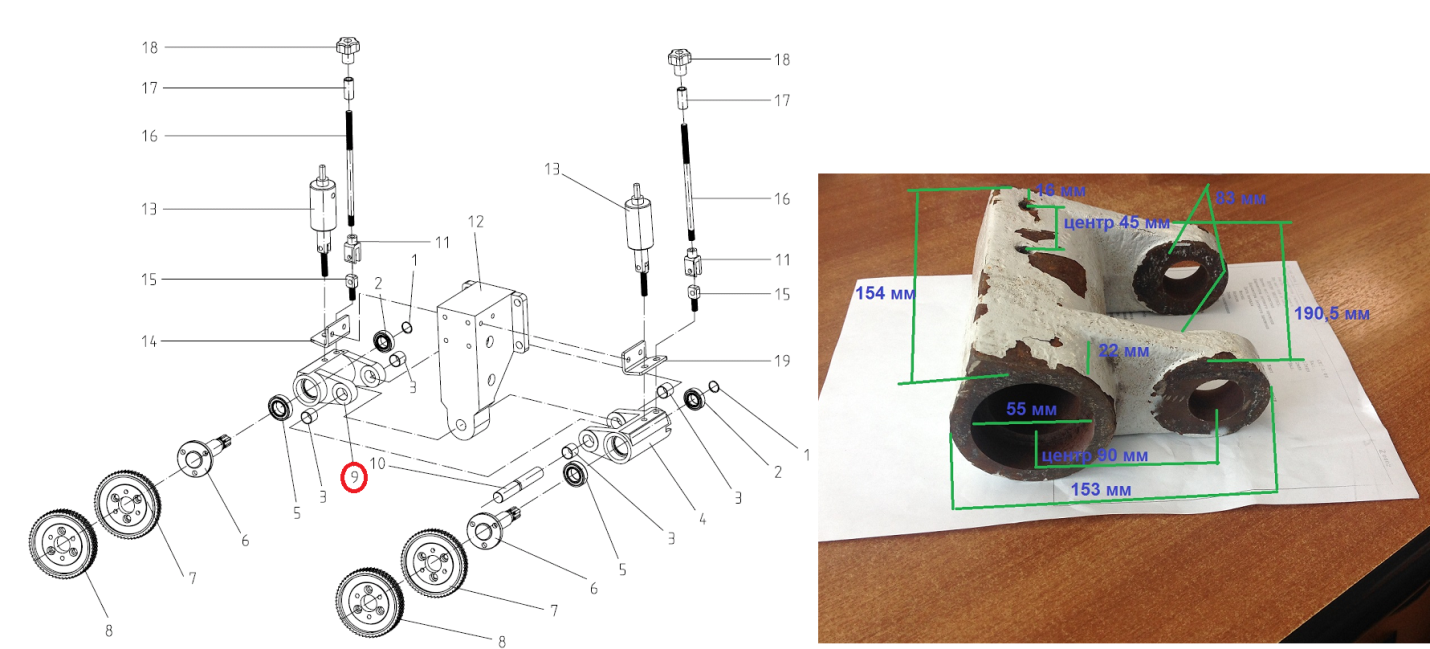 КодАртикулНаименование/ Бренд/ПоставщикМатериалМесто установки/НазначениеF0023036B43-6000400Кронштейн крепления металлических роликов левый B43-6000400 для MB4023МеталлЧетырехсторонний станок V-Hold 4023x6F0023036B43-6000400МеталлЧетырехсторонний станок V-Hold 4023x6F0023036B43-6000400V-HoldМеталлЧетырехсторонний станок V-Hold 4023x6